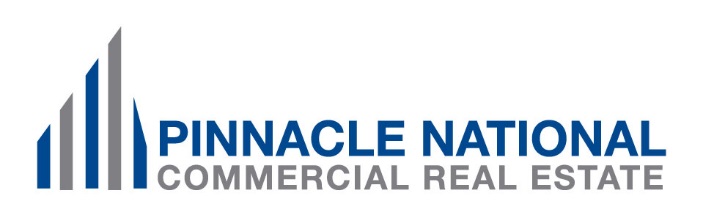 648 E Johnson Street Madison WI    Item 			Age (per seller)		Comments (per seller)Roof 			17 years oldFurnace (1) 		11 years oldWater Heater		4 years oldWater Softener 	TBDElectrical						200 ampAir Conditioner	2 years oldWasher and Dryer					Refurbished recentlyInterior Features and CommentsThermostat 	For heating, cooling and April Aire located in Apt 1- locked and controlled by ownerCoin Laundry						Owned by SellerMaple flooring 					in unitsStorage	(9) total storage units available, 4 traditional type units and 5 metal cage units	*Apt (1) trades a caged storage unit for taking out the trash weekly.Basement Interior Wall	Refinished with a brighter textured materialWater Lateral 	Newly completed per the City any additional special assessments will be paid before or at closingAttic Access	Apt 4 has ladder attic access Appliances 	Gas ranges, refrigerators Parking	5 stalls Driveway	Shared access with neighboring property. Currently the neighboring property provides the snow plowing and the Seller gets one invoice at end of yearExterior Newer Gallagher awning approximately one year oldLarge front porch with swing and carpet stairsMainly aluminum siding  Apt one has a screen porchAdditional Comments:Lot size	4,356 SF per City of MadisonZoning		TR-V2 WP-24Total livable area 2,264 SF per appraiserLease and Financials:The management company has a history of $20.00 per year per unit bumps on lease rateTenants pay their electric bill Landlord pays AC, heat and water/sewerAll current leases expire 8/14/21Yearly Laundry sales approximately $800 per sellerApt #		Lease amt		Pet fee		ParkingApt 1  		$1065.00		$30.00 	one stall includedApt 2 		$815.00		Apt 3		$860.00		$30.00		Apt 4		$1,165.00				one stall included(3) parking stalls leased out at $50.00 per monthMonthly TotalsRent		$3,905.00 Pet fee	$60.00Parking	$150.00Laundry	$67.00Grand Total Monthly Income 2020/2021			$4,182.00 Grand Total Yearly Income 2020/2021			$50,184.00Yearly ExpensesUtilities- Landlord		$2,606.00Maintenance-snow		$1,501.00Insurance 			$809.00RE Taxes			$7,921.00Advertising			$480.00Bank Fees			$44.00Mgmt Fees 	$2,804     (MPM collects rents, executes leases enforces all terms of lease and provides tenants/showings)Misc				$375.00Total Yearly Expense					$16,540.00Net Operating Income					$33,644.00Upside Potential Include:     Storage Units :  small storage units $10/mo potential * large caged storage $25/mo potential = $140/mo or $1,680/yrParking:  rate increase to $75 from $50 equates to $1,500/yr potential Lot:  this lot allows for dwelling expansion or higher and better use with neighboring property purchase for instance.